		Warszawa, 29.05.2024 r.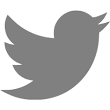 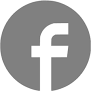 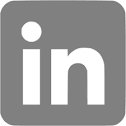 #Budimex #TopBuilder2024 #DworzecMetropolitalny #LublinBudimex otrzymał prestiżową nagrodę TopBuilder 2024 za wybudowanie Dworca Metropolitalnego w LubliniePo raz kolejny Budimex zdobywa nagrodę TopBuilder za swoją realizację. Podczas uroczystej gali w siedzibie Stowarzyszenie Architektów Polskich do kolekcji nagród firmy trafiła statuetka TopBuilder 2024 za wybudowanie Dworca Metropolitalnego w Lublinie.Zrealizowana przez Budimex inwestycja w Lublinie to nowoczesny hub komunikacyjny, największy zarówno w samym mieście, jak i regionie. Nowy dworzec integruje komunikację miejską z pozamiejskim transportem autobusowym i busowym oraz obsługuje transport kolejowy. Łączna powierzchnia użytkowa dworca to ponad 18 tys. m2 z garażem typu „Park&Ride” mogącym pomieścić 174 samochody, wyposażonym 
w ładowarki dla pojazdów elektrycznych. Obiekt posiada ciekawe rozwiązania architektoniczne, takie jak okazałe słupy przypominające gałęzie drzew czy fasada tworząca wrażenie dwóch osobnych budynków ukrytych w jej wnętrzu. Uwagę zwraca również dach w formie tarasu widokowego. Przestrzeń tą przeznaczono dla oczekujących pasażerów, którzy mogą korzystać z traktów spacerowych oraz z zaaranżowanych dla nich punktów rekreacyjnych. Z myślą o najmłodszych wykonano także plac zabaw wraz z parkiem linowym.W ramach kontraktu Budimex wykonał także prace drogowe. Zrealizowano przebudowę ulic wykonując 18,7 tys. m2 nawierzchni bitumicznej 
oraz 26,2 tys. m2 z kostki granitowej i płyt kamiennych.– Czerpiemy ogromną satysfakcję z realizacji tego nietuzinkowego projektu, który pozwolił nam na zaimplementowanie doświadczeń zdobytych nie tylko Polsce, ale także zagranicą – mówi Andrzej Schmalenberg, Dyrektor Oddziału Budownictwa Ogólnego Południe w Budimex SA.– Realizując nagrodzoną inwestycję wykorzystaliśmy technologie unikatowe na skalę światową. Mam tu na myśli na przykład zadaszenie peronów, które jednocześnie jest najwyższej klasy instalacją fotowoltaiczną. Takie właśnie projekty, gdzie nie tylko możemy rozwijać sprawdzone pomysły, ale również wprowadzać coś zupełnie nowatorskiego, dają nam najwięcej satysfakcji – dodaje Andrzej Schmalenberg.TopBuilder to jedna z najbardziej prestiżowych nagród na polskim rynku budowlanym. To wyróżnienie za najwyższej jakości produkty: nowości i innowacje, w tym sprawdzone rozwiązania materiałowe, technologiczne oraz konstrukcyjne. Kapituła docenia także prace projektowe i wykonawcze oraz nowoczesne narzędzia usprawniające zarządzanie firmami i projektami. Oceniane są również obiekty budowlane wyróżniające się wysoką jakością projektowanej architektury, często ponadczasową formą, rzetelnością wykonania, wymagające wysokich kwalifikacji oraz specjalizacji branżowej, o gwarantowanej certyfikatami jakości zastosowanych w obiektach nowoczesnych materiałów i interesujących rozwiązań proekologicznych.W 2023 roku Budimex zdobył nagrodę TopBuilder za modernizację linii kolejowej E-59 na odcinku Rokietnica – Wronki. Z kolei w 2022 roku Budimex za realizację Centrum Badań i Rozwoju PKN Orlen w Płocku. Rok wcześniej firma otrzymała statuetkę za modernizację linii kolejowej nr 7 Warszawa – Lublin.BUDIMEX SA jest spółką z ponad pięćdziesięcioletnią tradycją, która ma znaczący udział w rozwoju gospodarczym Polski. W okresie ponad 50 lat istnienia firmy zrealizowaliśmy tysiące nowoczesnych inwestycji infrastrukturalnych, kubaturowych i przemysłowych. Kultura innowacyjności, doskonalenie i kierowanie się zasadami zrównoważonego rozwoju pozwoliły firmie zdobyć pozycję lidera polskiego rynku budowlanego. Jest obecna nie tylko na rynku polskim, ale też zagranicznym: słowackim, czeskim, niemieckim i łotewskim. Budimex działa aktywnie także na rynkach: OZE, elektromobilności, gospodarki odpadami, utrzymaniem dróg i nieruchomości oraz elektromobilności. Od 1995 roku Grupa Budimex notowana jest na warszawskiej GPW. Od 2011 roku wchodzi w skład indeksu najbardziej odpowiedzialnych spółek giełdowych. W 2024 roku firma weszła do indeksu WIG-20 – największych spółek giełdowych. Jej inwestorem strategicznym jest hiszpańska firma o globalnym zasięgu – Ferrovial. W skład grupy wchodzą m.in: Mostostal Kraków, FBSerwis, BXF Energia, Budimex Kolejnictwo, Budimex Mobility.Więcej informacji jest dostępnych na www.budimex.plKontakt: Michał Wrzosek Rzecznik Prasowytel. (22) 62 36 164, 512 478 522, michal.wrzosek@budimex.plwww.media.budimex.pl